SPORTBINGO niveau 1Jongleren met 3 sjaaltjeshttps://www.youtube.com/watch?v=VvrLpR6UqT8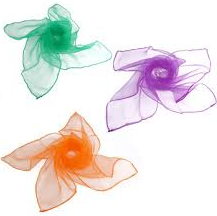 Easy steps voor beginnershttps://www.youtube.com/watch?v=kfOOf3nfsmo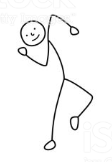 3x 15 sec plank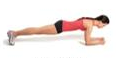 Coördinatie – speedladder /op de  grond teken met stoepkrijt / tegels: 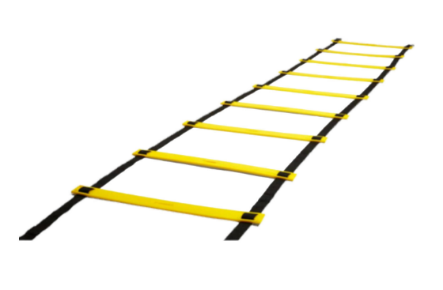 2 voeten in en 2 voeten uit (eerste oefening)https://www.youtube.com/watch?v=VssVPpbHL7oBal 10x omhoog houden met je onderarmen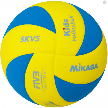 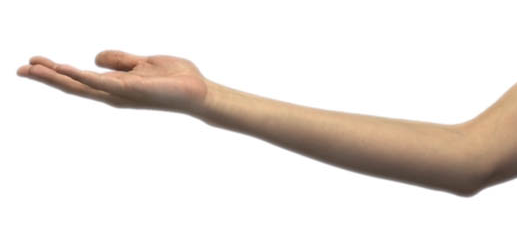 Bring Sally up-challenge: squat; zo lang mogelijk volhouden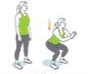 https://www.youtube.com/watch?v=bql6sIU2A7k&t=6sTrain je buikspieren met toiletpapier:https://www.youtube.com/watch?v=EDc_hQVJKhU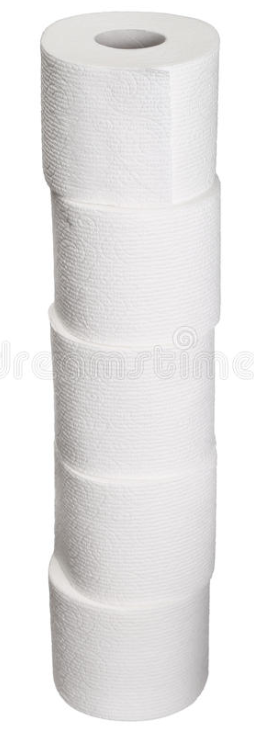 Spelvormen met wc-rollen:https://www.youtube.com/watch?v=hOe3cQaa880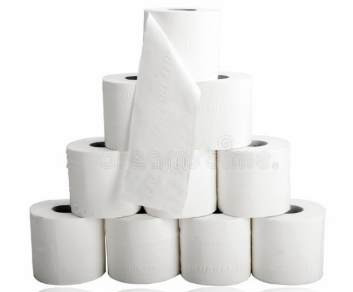 loop een toertje van 2,5 km op je eigen tempo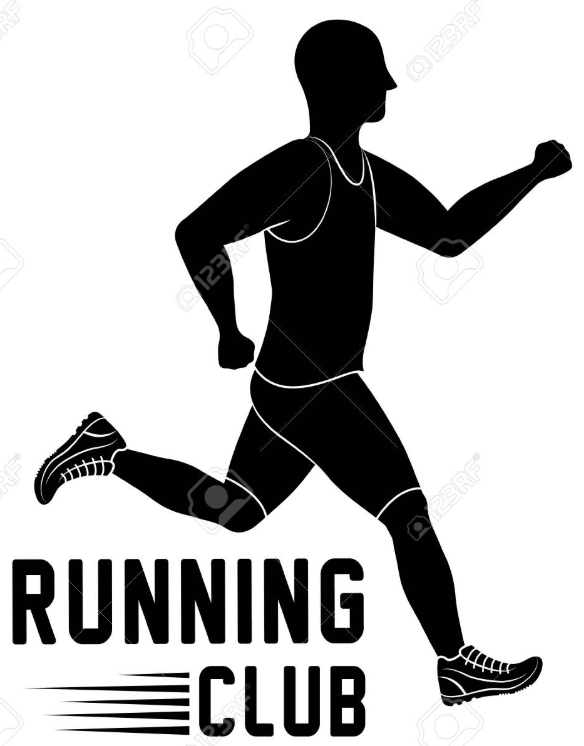 